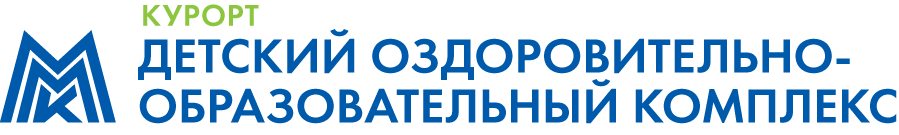 Частное учреждение дополнительного образования  ПАО «ММК»«Детский оздоровительно – образовательный комплекс»Детский оздоровительно-образовательный центр «Уральские зори» (или - Горное ущелье)ВАЖНО!   ФИРМЕННЫЙ ШРИФТ ДООК  - Вердана (Verdana), размер 12 (можно 11, в таблицах  - 10)КОМПЛЕКСНАЯ ПРОГРАММА ПО ОРГАНИЗАЦИИ ЛЕТНЕГО ОТДЫХА И ОЗДОРОВЛЕНИЯ ДЕТЕЙ«ЧЕЛОВЕК И МИР ВОКРУГ НЕГО»ПРОЕКТ: HUMAN+» (ТЕМА СМЕНЫ)ПРОГРАММА ОТРЯДНОЙ ДЕЯТЕЛЬНОСТИ: «Название отряда»______ ОТРЯД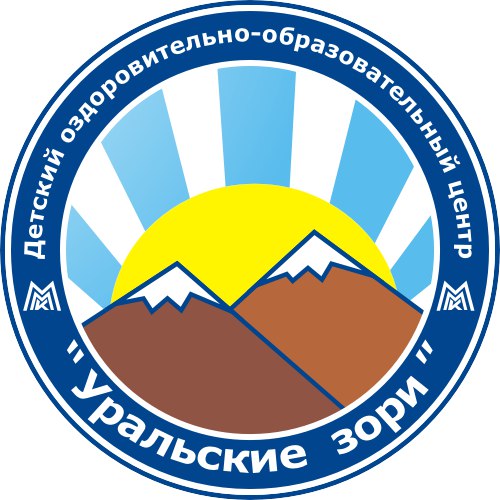 Логотип по желанию или логотип ДООЦСроки реализации: ДАТЫ        (1 смена)Возраст:Авторы программы:ФИО Магнитогорск, 2022 г.КОМПЛЕКСНАЯ ПРОГРАММА ПО ОРГАНИЗАЦИИ ЛЕТНЕГО ОТДЫХА И ОЗДОРОВЛЕНИЯ ДЕТЕЙОТРЯДА «____»Авторы: ФИО, Место учебы, институт/кафедра, направление, специальность, группа.Возраст участников: 6 - 10 лет (3 дружина),  10 - 13 лет  (2 дружина), 14 - 18 лет (1 дружина)Цель: Одна, но ГЛОБАЛЬНАЯПредполагаемый результат программы: (что запланировали, то получили)Педагогическая идея программы: скопировать у ствж легенду сменыМодель игрового взаимодействия: Легенда отрядаДевиз отряда:Кричалка отряда: Символ отряда: Указать символ (картинкой) + пояснение, что означает символ и как проецируется на детей. Система детского самоуправления: схема, распределение ролей и поручений. Каждой группе свое название и пояснение. Система мотивации и стимулирования участников программы:Календарь знаменательных событий лета 2022Указываете только те даты, которые выпадают на период смены. Экологическое воспитание детей (чему хотим научить, про что рассказать, какие привычки выработать – МИНИМУМ  - РАЗДЕЛЬНЫЙ СБОР МУСОРА и БЕРЕЧЬ ПРИРОДУ)Основы безопасности  при организации отрядной деятельности (какой безопасности будем учить (в сети интернет, в природной среде, пожарная,   на водных объектах, анти-буллинг и др.)  2-3 мероприятия-название)План-сетка мероприятий (Приложение 2)ВАЖНО! К план-сетке создается методическая копилка по каждому дню в папку. Каждый день расписывается по следующему примеру:ПРИЛОЖЕНИЕ к программеСДЕЛАТЬ РАЗРАБОТКИ   не менее 5 разных форм отрядной деятельности (из своей план-сетки)День/ ЧислоКвестВикторинаОткрытый микрофонКруглый столКонкурсИнтеллектуальная играОтрядный огонекСпортивный турнирФестиваль игрРефлексияОтрядное дело «Я и мои поступки» на основе методики video-self-teach (просмотр и обсуждение социальных роликов «Береги время», «Помоги старшим», «Делай добро» и др.)Методическая разработка делается по следующему плануФорма мероприятия + название мероприятияСценарный план Оборудование, реквизитОтветственныйСценарийПодведение итогов + награждениеКак оценить (проанализировать) успешность проведенного мероприятия             Все мероприятия должны совпадать с Вашей план-сеткой!                 Добавьте яркости в программу!СОГЛАСОВАННО:Старшим вожатым ДООЦ «Уральские зори»__________________/ __________________«____» ___________________ 2022 г.УТВЕРЖДАЮ:Методист ДООЦ «Уральские зори»__________________/ __________________«____» ___________________ 2022 г.(1)день/число/день недели.(2)день/число/день недели.(3)день/число/день недели.(4)день/число/день недели.(5)день/число/день недели.(6)день/число/день недели.(7)день/число/день недели.(8)день/число/день недели.(9)день/число/день недели.(10)день/число/день недели.(11)день/число/день недели.(12)день/число/день недели.(13)день/число/день недели.(14)день/число/день недели.(15)день/число/день недели.(16)день/число/день недели.(17)день/число/день недели.(18)день/число/день недели.(19)день/число/день недели.(20)день/число/день недели.(21)день/число/день недели.